COPAA Visiting Fellow Program ApplicationSubmit to: COPAA Co-Chair: mmtrapp@memphis.edu. Due date:  April 1, 2020Name of Visiting Fellow:  	Email: 	Phone:  Name of Partnering Anthropology Department:  Name of Departmental Contact/Lead Faculty:  	Email: 	Phone:  Project Narrative (5 page limit.): Scope of the project Describe the project:  its goals, the participants, and intended project activities.  (Limit to one-half page.)Benefits to Anthropology Department Describe how the project will enhance or supplement the existing curriculum or help address an issue or concern to departmental members.  Consider all departmental members including students, faculty, and staff.  (Limit to 1 page.)Benefits to Professional, Practicing or Applied AnthropologistDescribe the value of the particular department to the Visiting Fellow.  For example, the Fellow may seek academic feedback on a project, hope to acquire broader knowledge or expertise in a particular area, or have an opportunity to practice a new method or approach.  (Limit to 1 page.)Overall Significance of Proposed Project ActivitiesExplain what role the project activities will play in highlighting the value of professional, practicing, and applied anthropology.  (Limit to 1 page.)TimelineIdentify the project activities that are planned during the semester of the award.  Please place along a timeline.  (Limit to one-half page.)BudgetIdentify anticipated expenses and provide a short budget justification. If a Department will contribute funding to the partnership, please include in budget.  7.  Visiting Fellow Bio Include the Visiting Fellow’s Bio as part of the application (Limit to 1 page).  8.  Signatures and Date (electronic are acceptable)Visiting Fellow Commitment:By signing and dating below, the Visiting Fellow commits to the described activities of the COPAA Visiting Fellow award and its timeline.   _________________________________________________________________Departmental Resources and Commitment
By signing and dating below, the Anthropology Department agrees to pay travel, food, and lodging costs (1 trip) to campus for the COPAA Visiting Fellow during the semester of the award._________________________________________________________________ 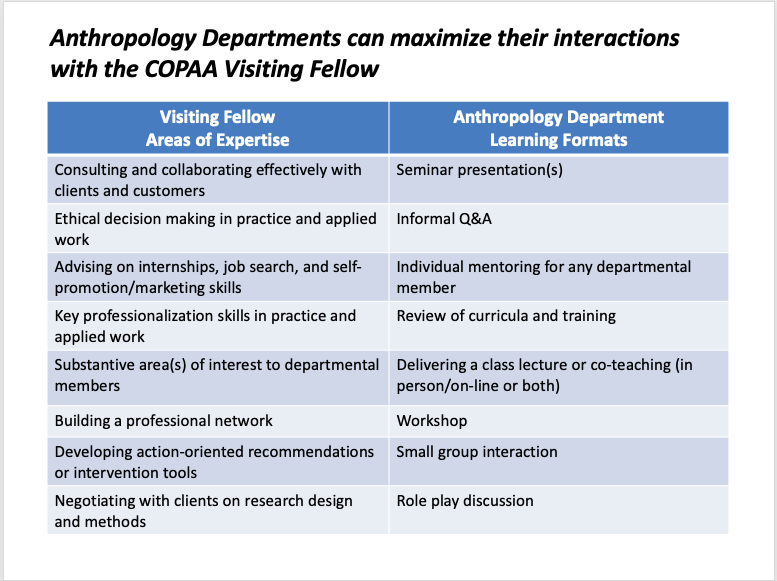 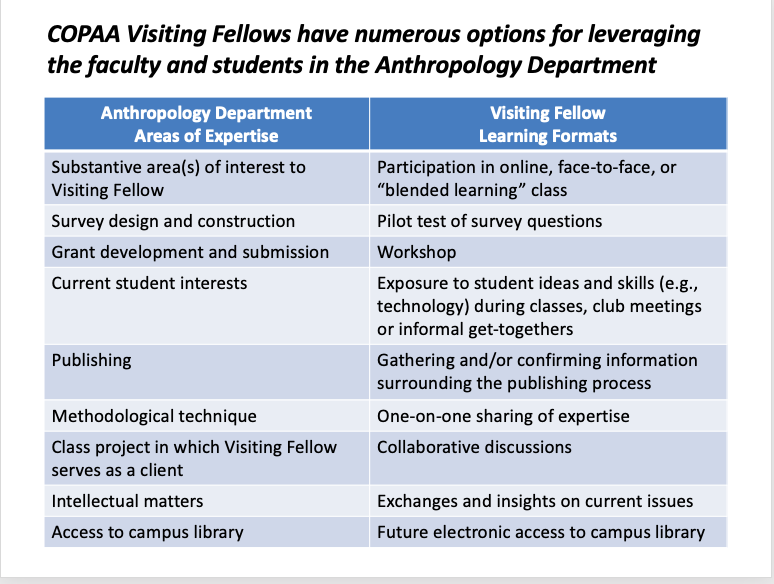 